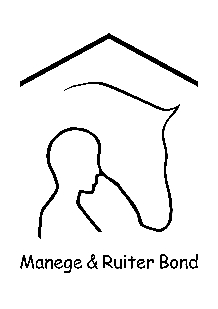 Niveau VS / 2		Versie 1		       Datum: 			Naam:			Paard / Pony:		Jury:			Bronvermelding:De proeven zijn eigendom van de M&RB.
Bron en copyright van alle proeven zijn van de M&RB.Er is geen commercieel belang, alleen een toetsing van de vorderingen van de ruiters.Alles lichtrijden (+ verlichte zit)Alles lichtrijden (+ verlichte zit)CijferOpmerkingen van jury1.Tussen M en CHalthouden en groetenVoorwaarts in arbeidsstap2.Tussen C en HArbeidsdrafHoefslag 1 x rond3.EVerlichte zitOver de balken daarna lichtrijden4.BVerlichte zitHindernis 1 springen daarna lichtrijden5.EBAfwendenRechterhand6.Tussen B en FSlalom om de blokken7.EVerlichte zit
Hindernis 2 springen daarna lichtrijden8.Voor AVerlichte zit en over de balkjes daarna lichtrijden9.CGrote volte10.BSlalom om de blokjes11.K-X-MVan hand veranderen12.ABinnenkomen en in stap overgaan13.GHalthouden en groeten14.Stap15.Draf16.Verlichte zit17.Beenhouding en beenhulpen18.Handhouding en teugelhulpen19.Algemene indruk20.Verzorging van paard/pony/ruiterTOTAALmax 200 / 120 + = 1 punt